Regulamin 43. Spotkań z Piosenką Dziecięcą  2021 - onlineOrganizator: Tucholski Ośrodek KulturyCele: • Prezentacja dorobku artystycznego solistów dziecięcych • Promocja dziecięcej twórczości wokalnej• Wyłonienie utalentowanych wokalnie dzieci • Konfrontacja pomysłów w zakresie upowszechniania dziecięcego śpiewu Warunki uczestnictwa: 1.W „Spotkaniach z Piosenką Dziecięcą” – online, mogą wziąć udział dzieci do lat 15.2. Z powodu COVID 19 , w tym roku ponownie zapraszamy do udziału tylko solistów –z terenu powiatu tucholskiego                     3. Każdy wykonawca prezentuje 2 piosenki 4. Repertuar: organizatorzy pozostawiają dowolny wybór gatunków muzycznych, jednakże dostosowany do wieku wykonawcy Uwaga! Proponujemy bazować na gotowych podkładach muzycznych, dostępnych w sklepach -               na płytach CD lub internecie W przypadku braku możliwości technicznych nagrania piosenek, można kontaktować                 się z Instruktorem TOK Tomaszem Kotowskim pod numerem tel. 606 233 664
Ocena i nagrody: 1.Wykonawców oceniać będzie jury w składzie minimum 3 osobowym, powołane przez organizatora 2. Kryteria oceny: warunki głosowe, muzykalność, interpretacja, dykcja, dobór repertuaru, ogólny wyraz artystyczny3. Decyzja jury jest ostateczna 4. Przewiduje się nagrody i pamiątkowe dyplomy dla laureatów zaproszonych do Koncertu.- Nagrody będzie można odebrać osobiście w TOK w wyznaczonym terminie z zastrzeżeniem wszelkich zasad ostrożności związanych z COVID -19- Pozostali uczestnicy otrzymają dyplomy za udział w konkursie, które przesłane zostaną               pocztąTerminy: do 29 kwietnia 2021 r. – przesłanie kart zgłoszeń oraz obowiązkowo zgód rodziców RODO/na uczestnictwo dziecka i wykorzystanie wizerunku dziecka  w 43. Spotkaniach                      z Piosenką Dziecięcą – online – skan lub zdjęcie, zgodnie z załączonymi wzorami/oraz filmy z nagraniami piosenek/filmy powinny być dobrej jakości, nagrane aparatem fotograficznym, telefonem komórkowym lub kamerą/ oraz dodatkowo podkłady muzyczne piosenek na adres:kulturawtoku@gmail.comFilmy z nagraniem można przesłać kilkoma sposobami, jeśli plik okaże się zbyt duży               na przesłanie mailem:
– jeżeli posiadają Państwo konto na YouTube – film można umieścić  na swoim koncie,                 a następnie link do filmu przesłać na mail: kulturawtoku@gmail.com
– można posłużyć się stronami WeTransfer.com oraz TransferNow.net
– dyskiem google na mail: kulturawtoku@gmail.com- 18 maja 2021 r. – godz. 12.oo – transmisja z przesłuchań 43. Spotkań z Piosenką Dziecięcą - na stronie internetowej TOK i facebooku - 1 czerwca 2021 r. - godz. 17.00 – transmisja Koncertu Laureatów z ogłoszeniem wyników - na stronie internetowej TOK i facebooku Adres organizatora: Tucholski Ośrodek Kultury, Plac Zamkowy 8, 89-500 Tuchola, tel/fax 52 / 3343388,                   kom. 508030158, www.toktuchola.pl UWAGA!                                                                                                                               Dodatkowe informacje, dotyczące 43. Spotkań z Piosenką Dziecięcą – online  zamieszczane będą na stronie internetowej www.toktuchola.plPatron medialny:
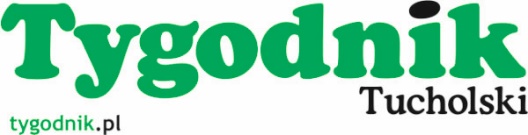 